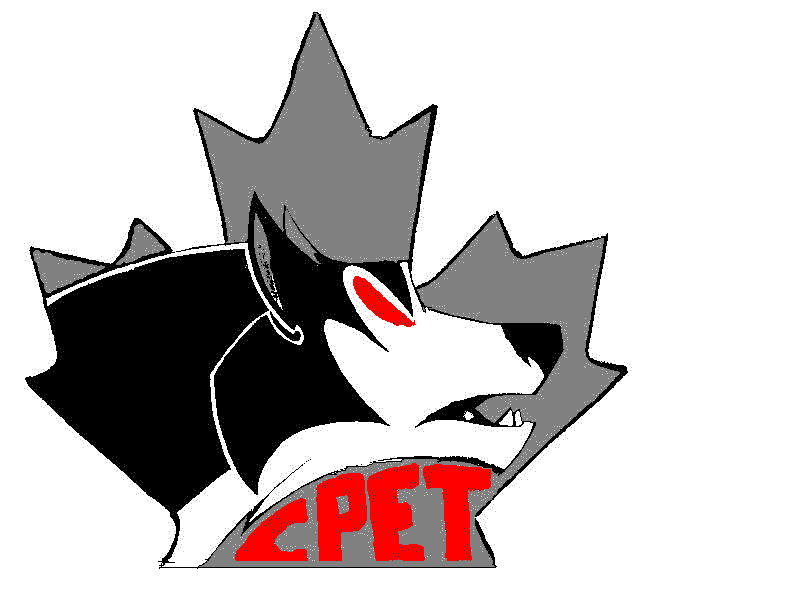 								TimeGame 1: 	CPET	   vs	CC				4:00 pm on Friday Feb 8th Game 2:	PCI	   vs	SCA				5:30 pm on Friday Feb 8th Game 3:	CPET     vs	SCA				9:00 am on Saturday Feb 9th Game 4:	PCI	  vs	CC				10:30 am on Saturday Feb 9th Game 5:	CC	  vs	SCA				2:00 pm on Saturday Feb 9th	Game 6:	CPET	  vs	PCI				3:30 pm on Saturday	Feb 9th Information1.  Location:		Collège Pierre-Elliott-Trudeau 216 Redonda St2. Parking:		 Behind the school3.  Entry Fee:		$200.00 per team, cheques payable to CPET4.  Format:		4 teams – 3 games each round robin format5.  Game Regulations:	   4 –10 minute quarters (stop time)5 minute halftime2 – 60  second timeouts 1st half  and 2 – 60 second timeouts 2nd half5 minute overtime to break ties, only 1 full timeout in each overtime8 minute warm up before each game, time permitting3 point line is in effectPenalty is awarded on the 5th team foul of each quarterTeams that are ahead by 30 points or more will forfeit the right to press in the second halfThere is a 24 sec. shot clockA victory awards a team one point, 3 points = 1st place, 2 points = second place, etcIn the event of a tie the team with the most points scored during the tournament will win.If the total point scored for two teams is equal the team with the least points against will win.6.  Awards:	Champion & 2nd Place7.  Change Rooms:	Please keep the change rooms clean.  Keep your belongings with you.